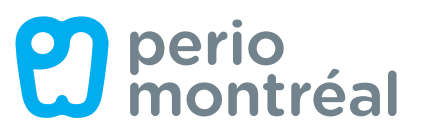 PARODONTIE ET IMPLANTOLOGIE4141 Sherbrooke Ouest, suite 535Montréal, QC  H3Z 1B8t 514.931.2551  f 514.931.2380info@periomontreal.com Dr. JEREMY S. WERBITT Dr. BRAM SALIS Dr. EDWARD H. TRINH Dr. FIROOZEH SAMIM Selon disponibilitéP A T I E N T  À  R É F É R E RDate 		 Du Dr. 		Patient(e) 			téléphone 			 courriel 		R É F É R É (E)  P O U R Évaluation générale Recouvrement esthétique de racine Occlusion Élongation de la couronne Régénération tissulaire Implant Traitement d’urgence Problème muco-gingival A.T.M. Augmentation de la crête Élimination de poches Autre      	R E M A R Q U E S